Annexe 2 : sujet zéroBACCALAURÉAT PROFESSIONNEL MÉTIERS DE L’ACCUEILIl est interdit aux candidats de signer leur composition ou d’y mettre un signe quelconque pouvant indiquer sa provenance.Présentation générale Le golf de ReimsRestauration : brasserie club house du Château des Dames de FranceDocumentsDocument 1 Le marché du golf en France : les chiffresDocument 2 Pourquoi le golf est en train de se démocratiser en France ?Document 3 Dunkerque s’engage pour plus de golf accessible au handicapDocument 4 « Golf en ville » débarque place des Héros les 22 et 23 avrilDocument 5 Initiation au golf : la dernière séanceDocument 6 A la découverte d’une discipline en plein essorDocument 7 L’essor du footgolf : une discipline méconnueDocument 8 Les clubs de golf dans la région de ReimsDocument 9 : Daily Golf Reims Bezannes : le poumon vert d’une ville à naîtreDocument 10 Le golf de Champagne vous accueilleDocument 11 Golf de MennevilleDocument 12 Le golf, un sport attractifDocument 13 Présentation de la brasserie du Château des Dames de FranceDocument 14 Exemples d’outils d’administration d’enquête de satisfactionDocument 15 Extrait des résultats de l’enquête de satisfactionDocument 16 Présentation du système de fidélité actuelDocument 17 Réclamation du client PhénixDocument 18 Extrait du droit de rectification des données personnellesAnnexes à compléter et à rendre avec la copieAnnexe 1 NoteAnnexe 2 Rentabilité carte Golfy du 01/06/17 au 01/06/18Présentation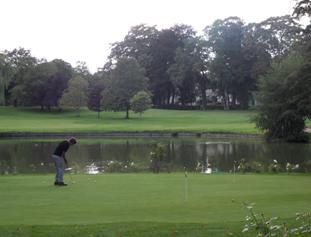 Le Golf de Reims se situe à Gueux. Une bulle de quiétude à deux pas du centre-ville de Reims et à 45 minutes de Paris (Gare de l’Est). Il est également proche de nombreuses villes et aéroports : 2 h 30 de Lille, 2 h 40 de Bruxelles, 130 km de l'aéroport Roissy- Charles-de-Gaulle, 150 km de l'aéroport de Beauvais, 79 km de l'aéroport de Vatry.Le golf de Reims est un golf 18 trous faisant partie du Golfy Club réseau depuis 2016.C’est un parcours d’exception au cœur de la Champagne qui permet aux débutants de prendre du plaisir très rapidement et aux bons joueurs de travailler le “petit jeu” qui est l’élément essentiel pour progresser au Golf.
Restauration : Brasserie club House1 du Château des Dames de France,La brasserie du Golf, installée dans le Château des Dames de France, propose une cuisine savoureuse à déguster au restaurant autour d'un grand feu ou en été à l'ombre des platanes centenaires.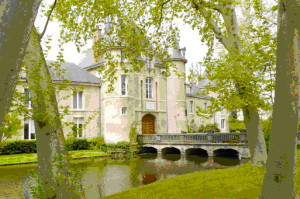 Ouvert à tous et tous les jours, elle propose une cuisine authentique composée de produits frais.
Les clients peuvent également profiter d’un cadre agréable et d’une terrasse avec vue imprenable sur le golf. Contact : 03 59 61 15 891 Un club-house (en français : «maison de club») désigne un bâtiment dans lequel les membres d'un club sportif ou d'un gentlemen's club se retrouvent.Le golf de Reims est ouvert
7j/7 - 363j/an
(sauf le 25/12 et le 01/01)
Horaires en fonction des saisons.+33 (0)3 26 05 46 10Rue du Château,
51390 Gueuxcontact@golfdereims.comVous êtes nouvellement employé(e) en tant qu’agent(e) d’accueil au golf de Gueux. Vous avez en charge la gestion de la relation commerciale.  Dans ce cadre, vous prenez en charge quatre missions principales : 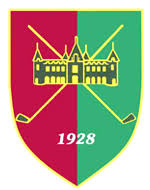 contribuer au développement de la relation commerciale,développer la satisfaction de la clientèle,fidéliser les clients,gérer les réclamations. Nous sommes le lundi 20 juin et votre responsable, M. Richard, est en séminaire toute la semaine. Il vous a laissé quelques consignes de travail pour mener à bien vos activités.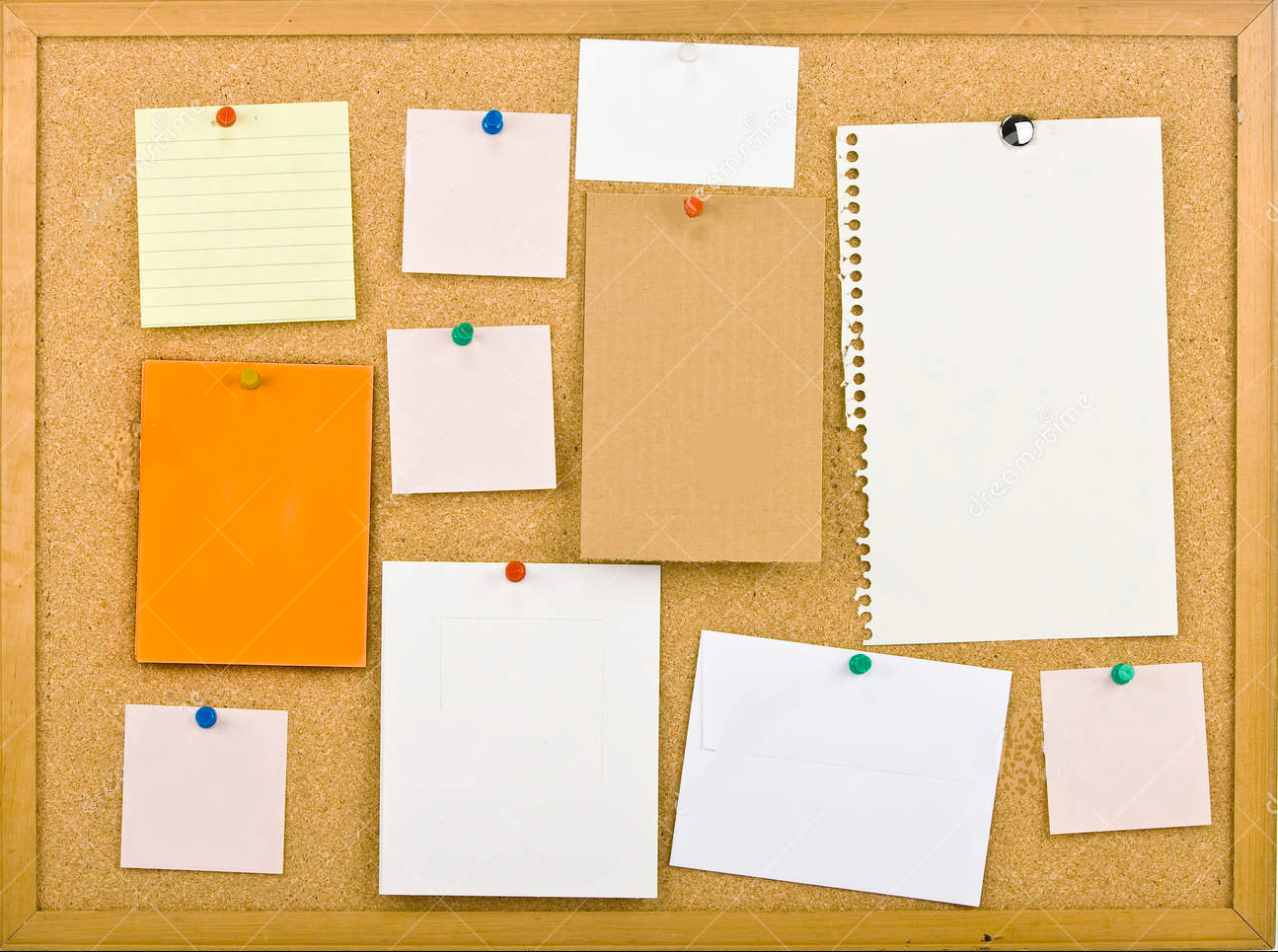 Partie 1 : Contribuer au développement de la relation commerciale  Votre tuteur vous a laissé les notes qu’il a prises lors de la réunion sur le développement de la relation commerciale du golf de Reims.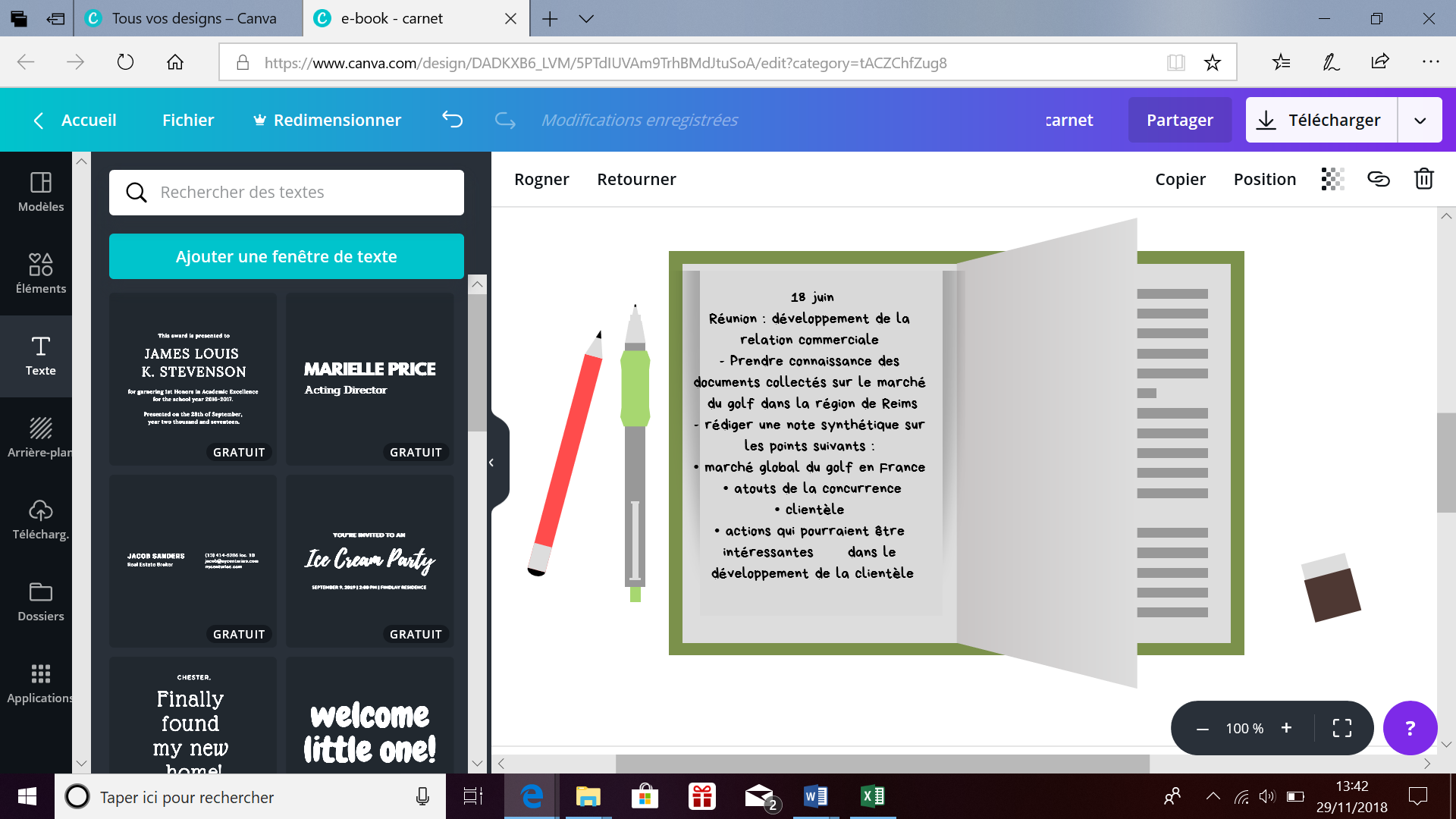 Document 1 : Le marché du golf en France : les chiffres Même si en apparence il est discret, le marché du golf en France a un poids économique très important. En effet, derrière le golf il y a des infrastructures sportives et qui dit infrastructure, dit bar, restaurant, bien souvent également l'on y trouve un magasin et même un hôtel ou des chambres d'hôte, et pourquoi pas une piscine. Bref, le golf est un sport, mais c'est aussi un vrai business.En 2015, le nombre de personnes possédant une licence pour le golf a progressé de 40 % par rapport aux chiffres de 2000. Au total, il y aurait 408 388 licenciés d'après les informations de la Fédération française de Golf. C'est ainsi que, doucement, mais assurément, le golf est devenu le quatrième sport individuel des Français.Le nombre d'équipements golfiques, c'est-à-dire les lieux en France où l'on peut aller jouer au golf s'élève à environ 730.La Fédération française de Golf a récemment exprimé le souhait d'atteindre les 700 000 licenciés dans le pays à l'horizon 2018. https://www.etudes-et-analyses.com/blog/decryptage-economique/marche-golf-france-chiffres-16-11-2016.htmlDocument 2 : Pourquoi le golf est en train de se démocratiser en France ?Le Salon du golf ouvre ses portes ce samedi à Paris porte de Versailles. Un sport qui autrefois ciblait une clientèle aisée et qui tend à se démocratiser.Le golf est devenu un sport de plaisir. Il y a de plus en plus de golfs pour le grand public, avec des journées portes ouvertes ou des offres de bienvenue qui brisent cette image fermée des clubs house.C’est cher, toujours, mais les professionnels le disent : les prix vont baisser, car de plus en plus d'infrastructures sont en train de se monter partout en France.http://www.europe1.fr/economie/pourquoi-le-golf-est-en-train-de-se-democratiser-en-france-2999456Document 3 : Dunkerque s'engage pour plus de golf accessible au handicapDémocratiser le golf, y compris pour le handicap ? La démarche prend forme du côté de Dunkerque, où le club local Blue Green et la CUD (Communauté urbaine de Dunkerque) ont signé une convention de partenariat sur trois ans, le 13 mai 2017. Une nouvelle collaboration qui vise à « organiser des rencontres internationales et des événements handigolf sur le site dunkerquois », explique Patrice Vergriete.Une mobilisation qui pourrait inspirer d'autres clubs ?https://informations.handicap.fr/art-handigolf-dunkerque-865-9871.php
Document 4 : « Golf en ville » débarque place des Héros les 22 et 23 avril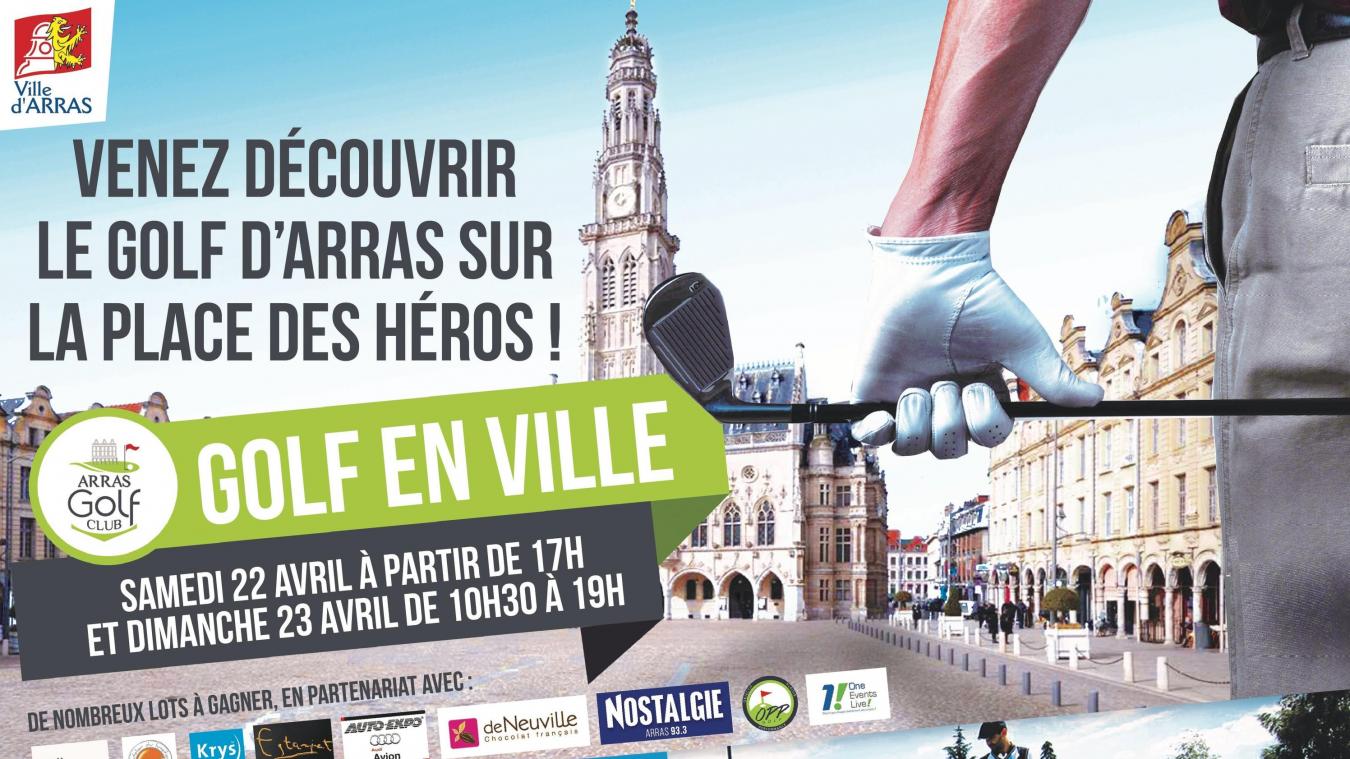 Document 5 : Initiation au golf : la dernière séance Cette année, les élèves de CM2 de l’école Dupont de l’Eure ont eu la chance de pouvoir bénéficier d’un cycle d’initiation au golf. « Les élèves bénéficient de cours de golf gratuits offerts par l’Association Sportive (AS) du Champ de Bataille » explique Mme Speziani, bénévole de l’AS, « Ces cours leur sont offerts pour les sensibiliser à ce sport qui a encore une image vieille et trop stéréotypée. https://actu.fr/normandie/sainte-opportune-du-bosc_27576/initiation-au-golf-la-derniere-seance_9704710.htmlDocument 6 : À la découverte d’une discipline en plein essorLe Daily Golf de Reims-Bezannes avait fait le plein ce samedi après-midi. Non pas de golfeurs, mais d’amateurs de footgolf, une discipline en plein essor. 166 participants ont donc appliqué le dress code (bermuda-polo) pour prendre part au trophy qui mêlait joueurs expérimentés.http://www.lunion.fr/39476/article/2017-07-08/video-la-decouverte-d-une-discipline-en-plein-essorDocument 7 : L’essor du footgolf : une discipline méconnueBas du formulaireLe FootGolf est un hybride entre deux sports, le foot et le golf. Il s’agit d’un sport de précision qui reprend les règles du golf, à savoir envoyer une balle dans un trou en frappant le moins de coups possible. La différence réside dans le fait que l’on frappe avec les pieds dans un ballon de taille 5 en visant un trou de 55 cm de diamètre.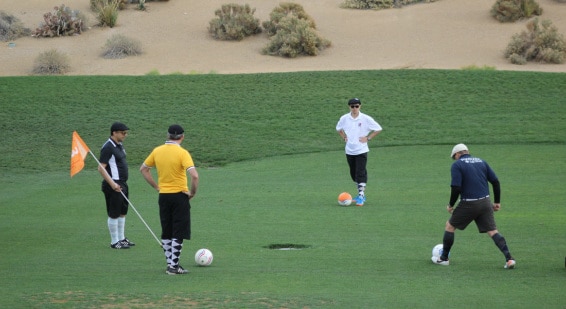 Document 8 : Les clubs de golf dans la région de Reims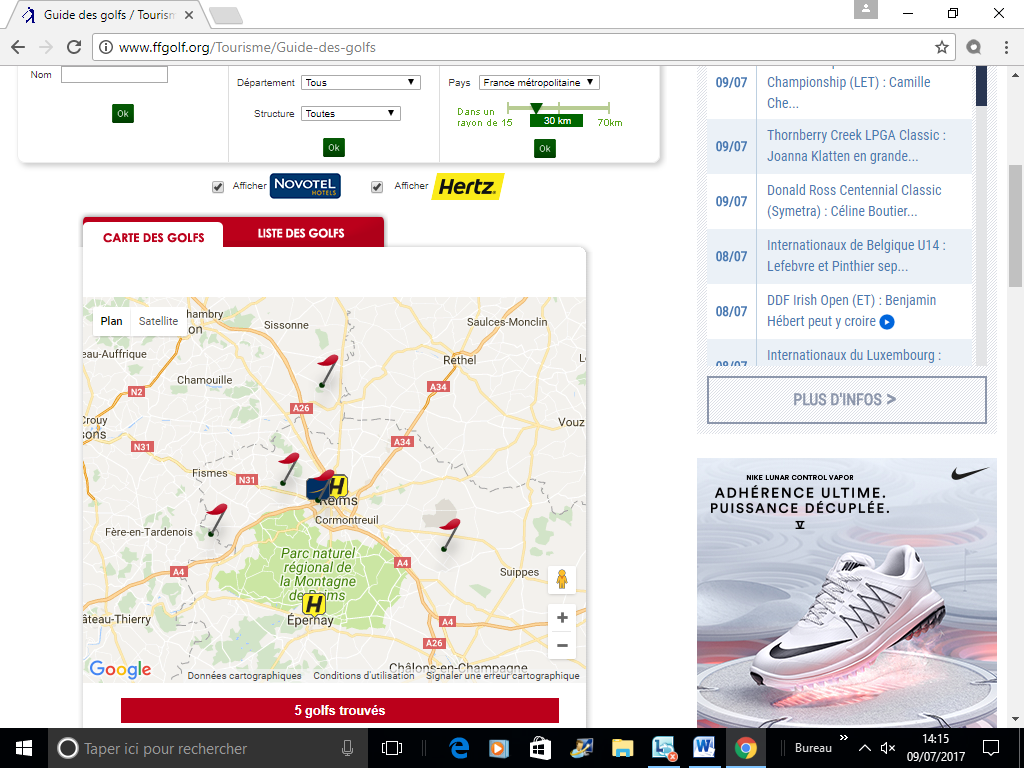 Document 9 : Daily Golf Reims Bezannes : le poumon vert d’une ville à naîtreLe DailyGolf de Reims Bezannes est situé à 10 minutes du centre ville de Reims, accessible en tramway. Placé au cœur du Parc d’Affaires de Bezannes, à proximité de la Gare TGV Champagne-Ardenne, le DailyGolf de Reims Bezannes se trouve à 40 minutes de la Paris-Gare de l’Est. L’accès en voiture est facile, le parking conséquent. Le mot d’ordre, c’est l’accueil, et ses dérivés : découverte, dynamisme, facilités, encouragements, convivialité : objectif zéro complexe, zéro barrière, que des progrès. Avec même une note féminine, apportée par Mathilde à la réception. Même le choix des couleurs (rouge et vert) est fait pour donner de l’entrain aux plus timides. 72 % de la clientèle à moins de 55 ans. La moitié des étudiants du CREPS fréquente l’endroit. D’où une ambiance sportive et tonique palpable dès les premiers pas dans le club house (où l’on peut se restaurer ou se reposer), En famille, entre amis, le Daily golf de Reims-Bezannes vous accueille selon vos disponibilités chaque semaine, pour une initiation gratuite en compagnie des moniteurs. Chaque séance dure 2 heures, pendant lesquelles vous découvrez les bases du golf.Cours de golf à volonté ! Les mérites du « Forfait INFINITEE » ne sont plus à vanter dans son rapport qualité-prix. Cette offre comprend donc des cours de golf à volonté dans la limite d’1 h/jour en cours collectif de 8 personnes maximum (il suffit de s’inscrire). 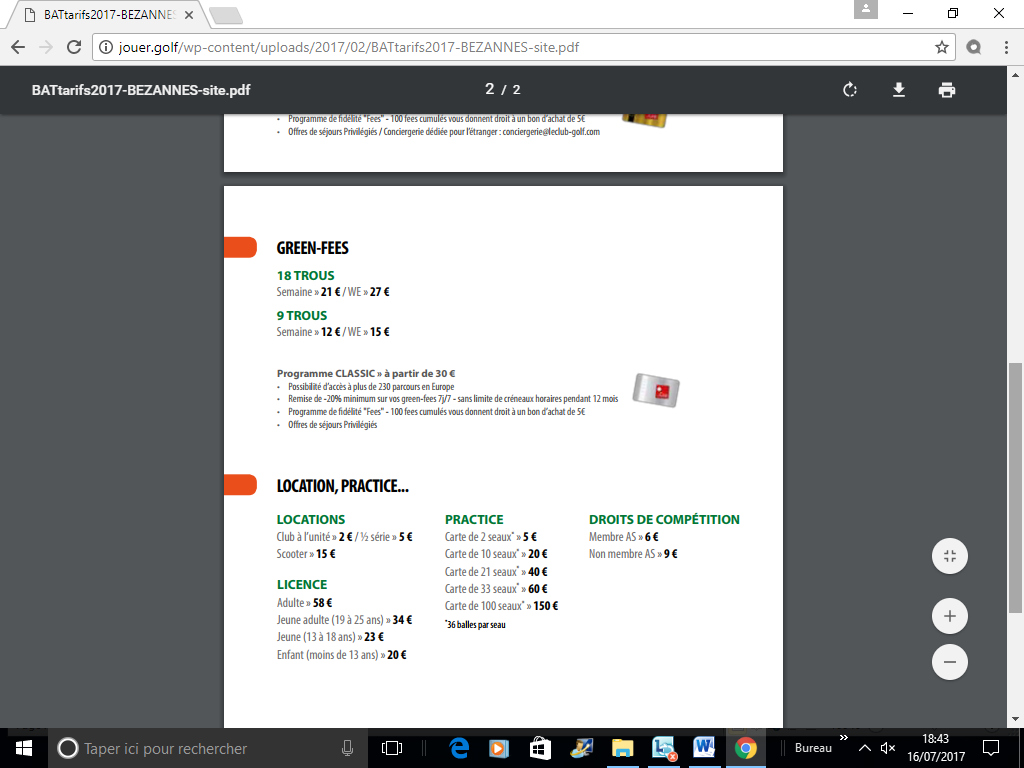 http://www.ffgolf.org/Clubs/Petites-Structures/Daily-Golf-Reims-Bezannes-le-poumon-vert-d-une-ville-a-naitreDocument 10 : Le Golf de Champagne vous accueilleÀ moins d’une heure de Notre-Dame de Paris, à une minute de la sortie d’autoroute Dormans-Épernay, Le Golf de Champagne, sur un dessin de Jean-Claude Cornillot, s’insère dans 70 hectares de vallons et de plaines serpentés par des cours d’eau (appréciés des pêcheurs) et bordés de bois de chênes, frênes, pins...La nature nous ayant offert un si beau site, nous l’avons respecté afin que plaisir du jeu soit aussi plaisir des yeux.Tarifs : semaine 50€ week-end 65€  http://www.golf-de-champagne.com/fr/accueilDocument 11 : Golf de Menneville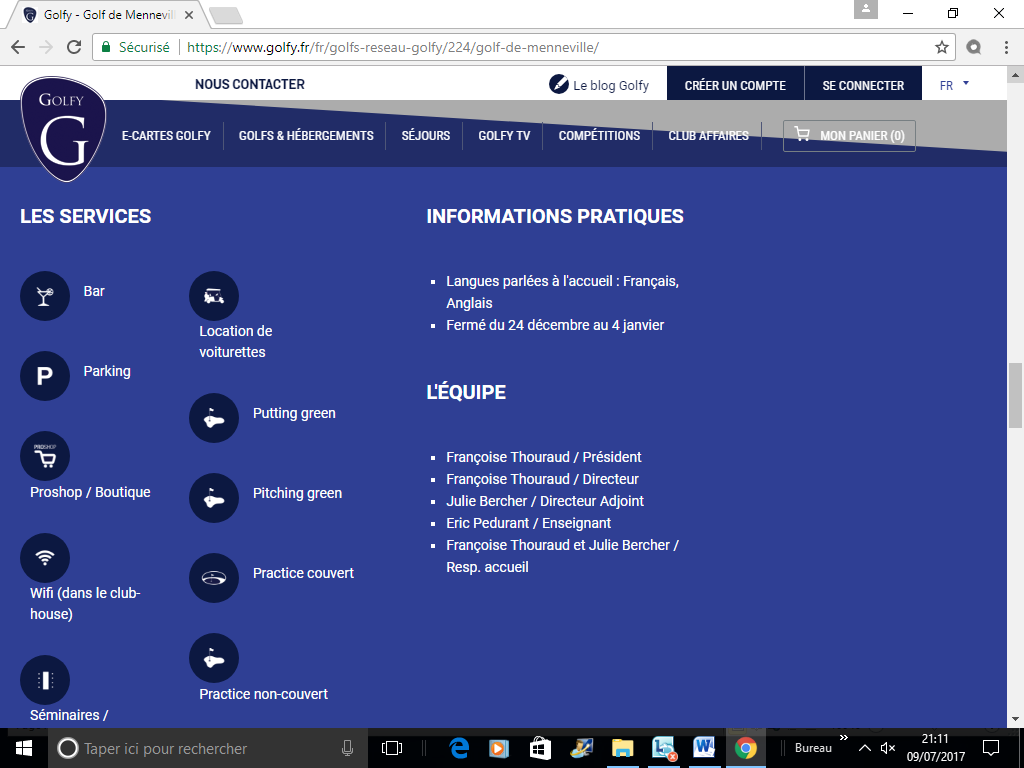 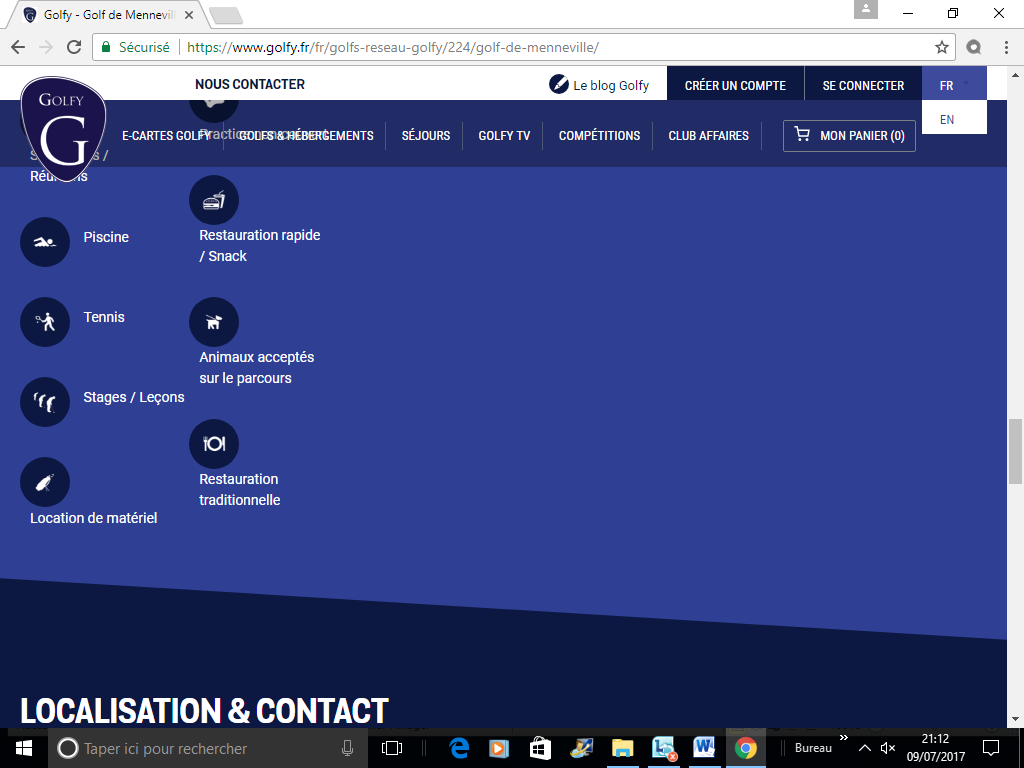 Tarifs : semaine 30 week-end 41  https://www.golfy.fr/fr/golfs-reseau-golfy/224/golf-de-menneville/Document 12 : le golf, un sport attractifEn France, 64 % sont des hommes, les femmes représentent 27 % et les moins de 18 ans 9 %. L’âge moyen du pratiquant est de 47 ans. Souvent « ancien sportif », passé par un sport collectif de 15 à 30 ans, puis le tennis, le VTT, ou le Trial de 30 à 40 ans, il retrouve dans le golf, un sport où le physique est soumis à moins rude épreuve, les bobos articulaires de la quarantaine sont protégés. La marche est souvent conseillée pour les problèmes cardiaques.Compétiteur dans l’âme, il retrouve un sport technique où il peut progresser pendant de nombreuses années. Autre avantage : la pratique et les systèmes de calculs des points (handicap) permettent de jouer avec tout le monde quels que soient l’âge, le sexe ou le niveau de jeu, il peut donc se pratiquer en famille.De même, peu importe le nombre de joueurs : une partie peut être faite seul, à deux, trois, quatre joueurs voire plus dans certains cas.Bien que souvent attaché à son club, où il retrouve une famille et des amis, le golfeur aime aussi découvrir d’autres parcours, car un attrait particulier du golf est qu’il se pratique sur des terrains, des paysages, des climats extrêmement variés : aucun trou de golf dans le monde n’est identique.Outre l’aspect touristique et la découverte d’une nature différente qui sont souvent des choix prioritaires pour le golfeur, il faut à chaque coup, analyser l’architecture du trou, obstacles, pentes, qualité des gazons ou du sable, dessin du green et les conditions climatiques, vent, humidité, altitude. Les golfeurs deviennent donc des joueurs « itinérants » pour leurs vacances, leurs week-ends, mais aussi dans leur travail par le choix de lieu de séminaires, d’invitations commerciales ou de marketing et sponsoring. http://www.golf-dromeprovencale.com/savoir-golf/Annexe 1 : Note Partie 2 : Développer la satisfaction de la clientèleVotre responsable a observé une baisse significative de la fréquentation de la brasserie du golf par rapport à l’année précédente. Par courriel, il vous demande d’analyser les causes de cette perte de chiffre d’affaires.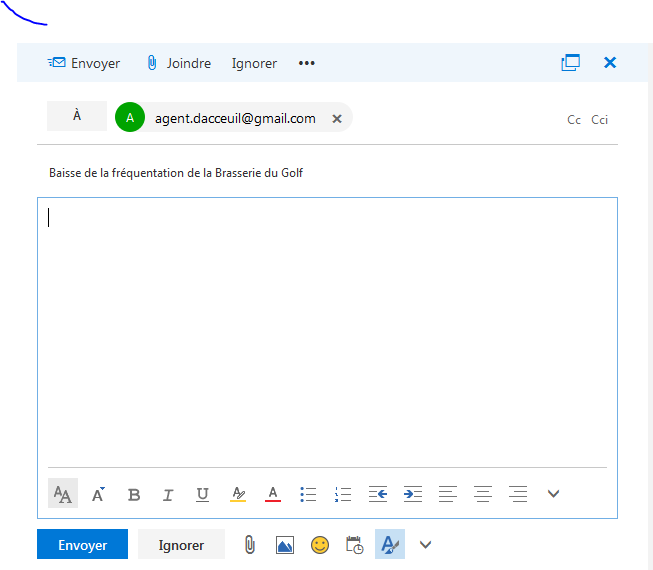 Document 13 : Présentation de la brasserie du Château des Dames de France  Notre club house est géré par l’équipe de Cristina FINOT (locataire-gérante).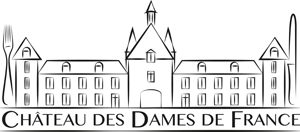 Une équipe au service de tousL’équipe de Cristina FINOT accueille joueurs, membres et simples visiteurs pour un moment de détente culinaire, dans un cadre unique, que ce soit à l’intérieur, dans le club house ou sur la terrasse donnant sur l’étang et ses grands espaces.Une cuisine variéeLa carte, très variée, change toutes les semaines en fonction des produits de saison et des arrivages afin de toujours surprendre les habitués et ravir les clients de passage. Le menu réserve une cuisine à la fois familiale et raffinée.Pour vos événements personnelsPour les occasions exceptionnelles Cristina concocte un menu sur mesure et répond aux demandes spécifiques pour que la fête soit une réussite.D’après http://golf-de-reims.com/club-house/restaurant/Document 14 : Exemples d’outils d’administration d’enquête de satisfactionOutil 1                                                                 Outil 2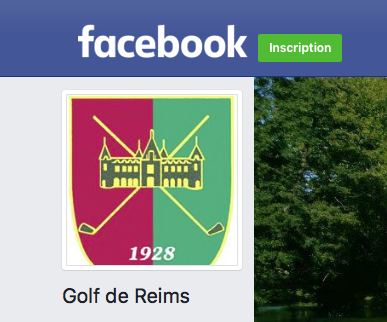 Outil 3                                                                  Outil 4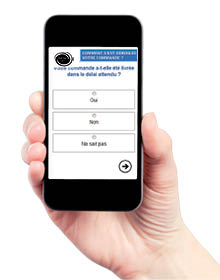 
Outil 5 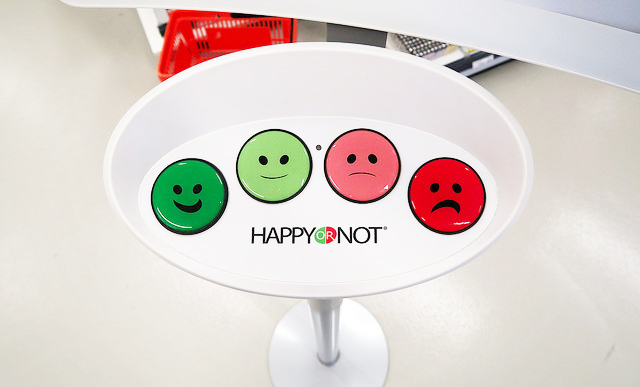 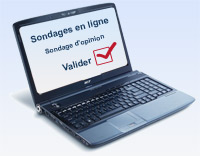 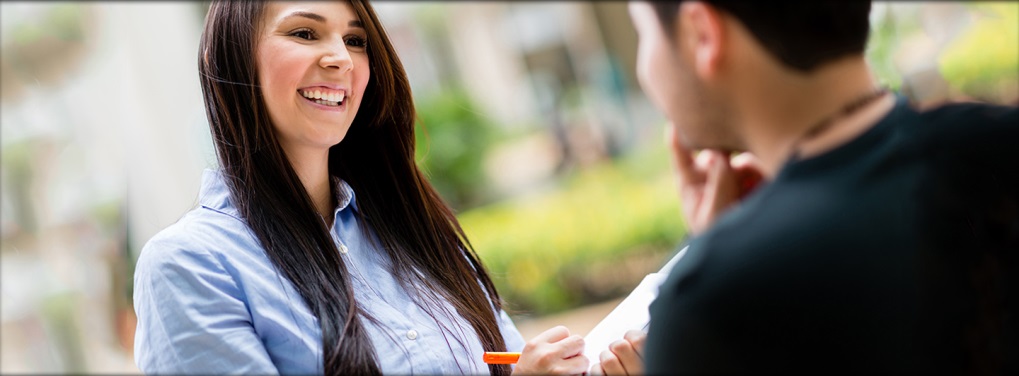 Document 15 : Extrait des résultats de l’enquête de satisfactionAvis général des clientsAvis des clients sur le personnel d’accueil et de service Avis des clients sur la décorationAvis des clients sur la gastronomiePartie 3 : Fidéliser les clientsIl est 16 h, vous prenez connaissance d’un nouveau message laissé par M. Richard au sujet de la carte de fidélité.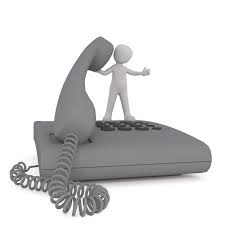 Document 16 : Présentation du système de fidélité actuelDepuis plusieurs mois, notre golf a rejoint le réseau Golfy, regroupant à ce jour près de 160 golfs en France et à l’étranger.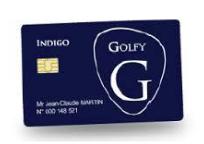 La carte Golfy n’est pas simplement une carte de réduction, c’est aussi un programme de fidélité grâce au cumul de Yards.Comment les obtenir ?Lorsque vous effectuez un achat au sein de votre golf ou dans l’un des golfs du réseau, il vous suffit de présenter votre ticket de caisse à l’accueil, vos Yards seront alors crédités sur votre espace personnel.* Green-fee = droit de jeuhttp://golf-de-reims.com/873-2/	Annexe 2 : Rentabilité carte Golfy du 01/06/17 au 01/06/18Partie 4 : Gérer les réclamationsÀ la demande de monsieur Richard vous consultez les réclamations des clients déposées sur la plateforme en ligne prévue à cet effet. Puis, vous traitez ces demandes en proposant des solutions adaptées et en respectant la réglementation. Document 17 : Réclamation du client Phénix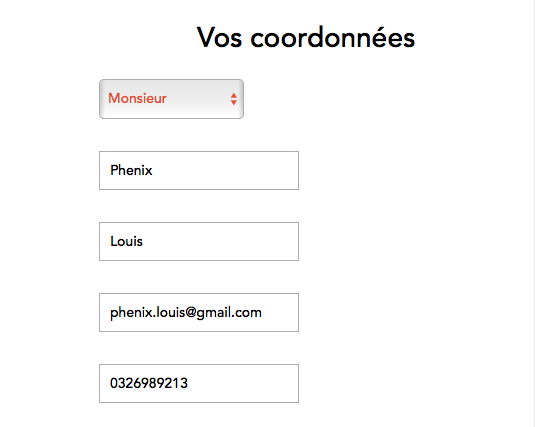 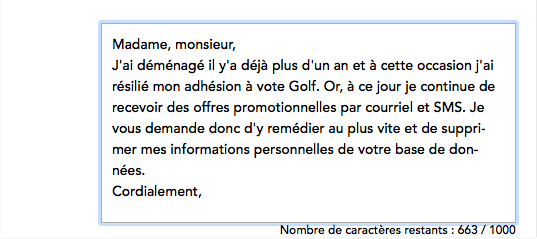 Document 18 : Extrait du droit de rectification des données personnelles 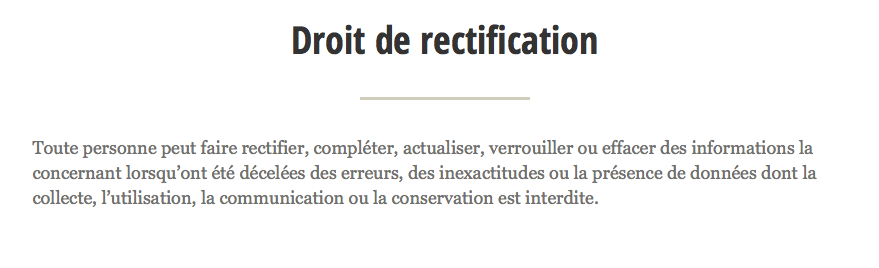 https://www.cnil.fr/fr/definition/droit-de-rectificationAnnexe 3 : exemple de support de suivi des activités Rubriques L’organisationIdentificationSes principales activitésStructureMa place et mon rôle dans l’organisationService Missions confiéesSituation de travailContexteProblématique / objet de travailActeurs internes et acteurs externes concernésDémarches et activités conduitesOutils et supports mobilisésObstacles et/ou complexité rencontrésRésultat(s) obtenu(s)Savoirs associésCompétences mobiliséesPartie 1 - Contribuer au développement de la relation commerciale/20Partie 2 - Développer la satisfaction de la clientèle/20Partie 3 - Fidéliser les clients/20Partie 4 - Gérer les réclamations/20Note interneNote interneDate : De : De : A : A : Concerne : Concerne : Concerne : Concerne : CritèresTrès insuffisantInsuffisantSatisfaisantTrès satisfaisantAmabilité10 %10 %70 %10 %Écoute5 %3 %30 %62 %Professionnalisme8 %4 %26 %62 %Qualité des informations  transmises5 %7 %10 %78 %Très insuffisantInsuffisantSatisfaisantTrès satisfaisantFleurs dans la salle10 %15 %15 %60 %Vaisselle0 %0 %3 %95 %Mobilier0 %0 %2 %98 %Avis global4 %6 %10 %80 %CritèresTrès insuffisantInsuffisantSatisfaisantTrès satisfaisantChoix 20 %35 %36 %9 %Goût0 %3 %15 %82 %Quantité0 %0 %9 %91 %Prix5 %4 %81 %10 %PrestationsYardsGreen-fees *1 € dépensé =10 yardsHébergement, Spa, enseignement1 € dépensé = 5 yardsRestaurant, magasin, location de voiturette1 € dépensé = 2,5 yardsVoyages et coffrets avec Havas voyage1 € dépensé = 5 yards15 euros d’achat minimum15 euros d’achat minimumPoint fidélitésCadeauxValeur unitaire5 000 Yards1 green-fee12 €6 000 Yards 1 green-fee 18 trous sur Golfy 950 €7 000 à 10 000 Yards1 green-fee 18 trous sur un parcours Golfy Course70 €16 000 Yards2 heures de cours individuel avec un enseignant100 €+ de 16 000 yards 2 nuits d’hôtel au Novotel Tinqueux230 €Cadeaux Quantité délivrée sur la périodeTotal en €1 Green-fee701 Green-fee 18 trous sur Golfy 9541 Green-fee 18 trous sur un parcours Golfy Course302 heures de cours individuel avec un enseignant242 Nuits d’hôtel au Novotel Tinqueux10Total188Nombre de clients encartésDépenses moyennes mensuelles des clients non encartés en €Dépenses moyennes mensuelles des clients encartésEcart en pourcentTotal des bénéfices en euros16056 00080 000 €Analyse des résultats :Autre outil de fidélisation :Analyse des résultats :Autre outil de fidélisation :Analyse des résultats :Autre outil de fidélisation :Analyse des résultats :Autre outil de fidélisation :Analyse des résultats :Autre outil de fidélisation :Bloc de compétences 1Compétences mobilisées en situation1.1 Gérer simultanément les activitésRecenser et prioriser les activitésOrganiser ses activités en coordination avec l’équipe Repérer et gérer les aléas1.2 Prendre contact avec le publicIdentifier le public et repérer ses caractéristiquesRecevoir le visiteur1.3 Identifier la demandeAppréhender la demande du publicApprécier la complexité de la demande Interagir pour préciser la demande 1.4 Traiter la demandeIdentifier et mobiliser les ressources utiles Apporter une réponse adaptée Construire une réponse personnalisée en termes d’orientation, d’information, de conseils et d’accompagnement1.5 Gérer les fluxIdentifier les paramètres générant du fluxMesurer l’impact du flux sur l’attente Repérer les signes de tensions générées par l’attenteAccompagner l’attente du public Hiérarchiser les activités pour organiser l’attente1.6 Gérer les conflits Repérer les signes de tension susceptibles de déboucher sur un conflitInteragir pour désamorcer la tension, le conflitMettre en œuvre les solutions pour résoudre le conflitBloc de compétences 2Compétences mobilisées en situation2.1 Gérer l’informationRepérer les sources d’informationContrôler l’information Actualiser une base de données Sélectionner l’information utile au service Mutualiser l’information nécessaire à la continuité du serviceRendre compte de l’activité2.2 Gérer des prestations internes et externes Identifier les prestations inhérentes aux activités d’accueil Formaliser une demande et/ou une offre de prestationsAssurer le suivi d’une prestationMesurer la qualité des prestations et proposer d’éventuelles améliorations2.3 Contribuer à la mise en œuvre de projet lié à l’accueilAppréhender les enjeux du  projetParticiper à la réalisation et à la coordination du projetAnalyser la qualité de la contribution et transmettre les résultats au porteur du projetBloc de compétences 3Compétences mobilisées en situation3.1 Contribuer au développement de la relation commercialeIdentifier les supports utiles à la relation commerciale Repérer les caractéristiques du publicAppréhender l’offre de l’organisation Situer l’offre de l’organisation sur son marché Contribuer à l’amélioration de la connaissance du public3.2 Satisfaire et fidéliser le publicCo-construire avec le public la solution adaptée à ses besoinsFinaliser la relation commerciale Contribuer à la satisfaction et à la fidélisation²²Mesurer l’efficacité des actions de fidélisation3.3 Gérer les réclamationsRecueillir les réclamations Interagir pour comprendre les motifs de réclamationApporter une réponse à la réclamation et/ou au mécontentementRendre compte des situations rencontrées